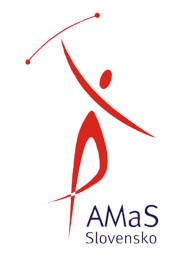 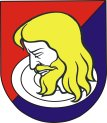                   SEMINÁR  VEDÚCICH A  TRÉNEROV                     SABINOV 17. 11. – 18.11. 2017                         OBJEDNÁVATEĽ:                                                                                                                Kontaktná osoba: _________________________________________________                                                         t.č.: ________________________    e- mail: ___________________________                                                                    Fakturačné údaje: Názov  platiteľa:                                                                                                                                                                                        Adresa:                                                                                                                 IČO:                                                      DIČ DPH :Týmto si záväzne objednávame ubytovanie: Spojená škola SNP 16, SabinovCena za noc / osoba :  6 eurRozpis: V _____________________ , dňa___________                         ________________________                                                                                                                                                                                                                                                                                                                     podpis zodpovednej osobySEMINÁR  VEDÚCICH A  TRÉNEROVSABINOV 17. 11. – 18.11. 2017OBJEDNÁVATEĽ:                                                                                                                Kontaktná osoba: _________________________________________________                                                         t.č.: ________________________    e- mail: ___________________________                                                                    Fakturačné údaje: Názov  platiteľa:                                                                                                                                                                                        Adresa:                                                                                                                 IČO:                                                      DIČ DPH :Týmto si záväzne objednávame stravu podľa  rozpisu :  Pozn. ( uviesť ak  je  potrebná  bezlepková diéta): ......................................................................................................................V _____________________ , dňa___________                         ________________________                                                                                                                                                                                                                                                                                                                     podpis zodpovednej osobySpojená škola SNP 16, Sabinov- jednoduché  ubytovanie v izbách bunkového typu s kúpeľňou a WC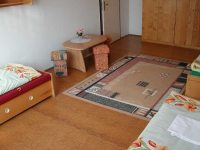 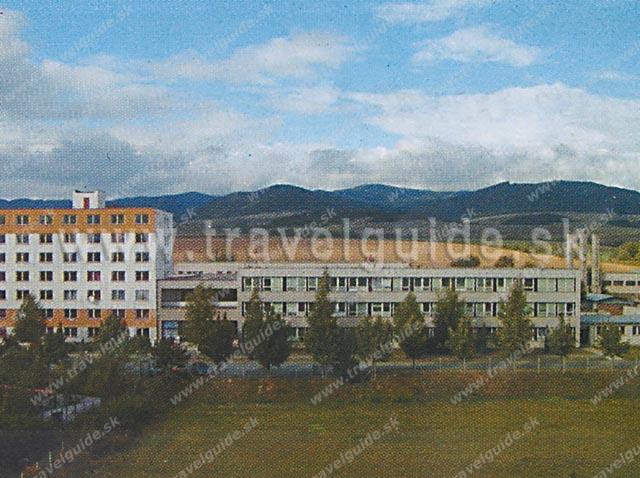 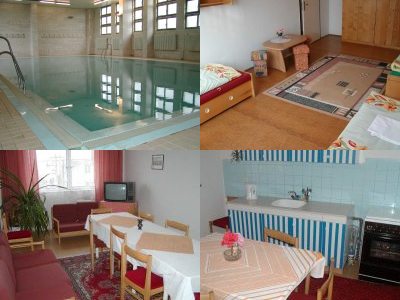 POKYNY  K OBJEDNÁVKE   NA  UBYTOVANIE   A  STRAVOVANIEObjednávku na stravu a ubytovanie prosím zaslať do 23. októbra 2017na e-mail: ejvika@centrum.sk ,  office@amas.sk  Platbu  za ubytovanie a stravu vyplatiť v hotovosti  v deň príchodu (pred ubytovacím zariadením)   pani Eve  Vardžíkovej.Po  vyplatení stravy  Vám budú  vydané stravné  lístky.V prípade špeciálnej - bezlepkovej stravy je  potrebné uviesť  túto požiadavku  v  objednávke  na stravu -  poznámka. 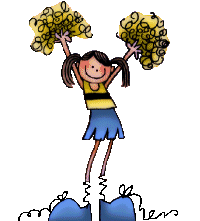 TEŠÍME  SA  NA  VÁS !!!!!!!!!!!!! Eva  Vardžíková a kolektívDátumPočet osôbPočet osôbPočet osôbDátumŽeny                       (napr. vedúci, tréner)mažoretkymuži16.11.2017- štvrtok17.11.2017- piatokDátumPočet  osôbPočet  osôbPočet  osôbDátumraňajky 2,50 €obed 4,50 €večera 4,00 €17.11.2017- piatok18.11.2017- sobota